ПЕРВОЕ ЗАСЕДАНИЕ СОБРАНИЯ ДЕПУТАТОВБАТЫРЕВСКОГО РАЙОНА СЕДЬМОГО СОЗЫВАРуководствуясь Федеральным законом от 02.07.2007г. №25-ФЗ «О муниципальной службе в Российской Федерации», Федеральным законом от 07.02.2011г. №6-ФЗ «Об общих принципах организации деятельности контрольно – счетных органов субъектов российской федерации и муниципальных образований, решением Собрания депутатов Батыревского района от 27.07.2012г. №2 «О контрольно – счетном органе   Батыревского района», Уставом Батыревского района Чувашской Республики   Собрание депутатов Батыревского района РЕШИЛО:1. Назначить председателем Контрольно – счетного органа Батыревского района Чувашской Республики Матюшкину Марию Валериевну с 24 сентября 2020 года на срок пять лет.2. Предложить главе Батыревского района Н.А. Тинюкову заключить контракт с Матюшкиной Марией Валериевной председателем Контрольно – счетного органа Батыревского района Чувашской Республики.Глава Батыревского района   Чувашской Республики                                                                                Н.А. ТинюковЧĂВАШ РЕСПУБЛИКИ ПАТĂРЬЕЛ РАЙОНĔ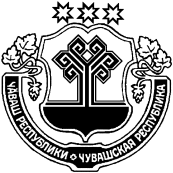 ЧУВАШСКАЯ РЕСПУБЛИКА      БАТЫРЕВСКИЙ РАЙОНПАТĂРЬЕЛ  РАЙОНĔНДЕПУТАТСЕН  ПУХĂВĚЙЫШĂНУ2020ç. авăн уйăхĕн 17-мĕшĕ 1/11 №Патăрьел ялě  СОБРАНИЕ ДЕПУТАТОВ          БАТЫРЕВСКОГО РАЙОНАРЕШЕНИЕ«17» сентября 2020 г.  № 1/11село БатыревоО назначении Председателя Контрольно-счетного органа Батыревского района